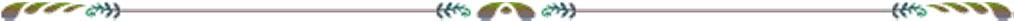 日本台湾学会第 １９ 回学術大会プログラム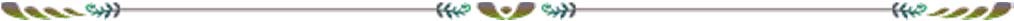 2017年 5 月 26日（金）－27日（土）　	於：京都大学稲盛財団記念館3階〒606-8501　京都市左京区吉田下阿達町46共催：（公財）日本台湾交流協会5 月 26日（金）受付開始：	17：00-　        （場所：3階ロビー）プ　レ　企　画：		17：30-19:30（場所：大会議室）5 月 27日（土）受付開始：	08：50-　        （場所：3階ロビー）分科会第Ⅰ部：	09：20-11：10（場所：大会議室・中会議室・小会議室Ⅰ・小会議室Ⅱ・AAセミナー室（318））分科会第Ⅱ部：	11：20-13：10（場所：同上）分科会第Ⅲ部：　　　 13：20-15：10（場所：同上）シンポジウム：	15：20-17：50（場所：大会議室）総会：	18：00-18：40（場所：中会議室）懇親会：	18：45-20：30（場所：大会議室）＊使用言語：原則として日本語。＊＊＊＊＊＊＊＊＊＊＊＊＊＊＊＊＊＊《第Ⅰ部　09:20-11:10》＊＊＊＊＊＊＊＊＊＊＊＊＊＊＊＊＊＊◇第1分科会（文学）　1セッション企画　「1950年代台湾での文学活動の再検討：新聞副刊と定期刊行物を手がかりとして」　　◎企画責任者：張文菁（早稲田大学）◎座長：垂水千恵（横浜国立大学）◎報告：・張文菁（早稲田大学）「1950年代『聯合報』『大華晩報』『民族晩報』の副刊にみる連載小説」・明田川聡士（横浜国立大学）「「文友通訊」と戦後第一代作家：1950年代台湾文壇における“跨世代”作家たちの模索」　　　　◎コメンテーター：黃英哲（愛知大学）、王恵珍（国立清華大学）　◇第2分科会（文学・人類学）　自由論題◎座長：大東和重（関西学院大学）◎報告：・沼崎一郎（東北大学）「台湾映画『セデック・バレ』をどう見るか――人類学的ポストインペリアル批評の試み（２）」・白井魁（一橋大学・院生）「呉濁流主宰『台湾文芸』第一回台湾文学賞選評から見る台湾文学再建の問題――王詩琅を中心に」◎コメンテーター：藤井省三（東京大学）、河原功（成蹊学園？）◇第3分科会（歴史学）　自由論題◎座長：松本充豊（京都女子大学）◎報告：・野口真広（早稲田大学）「戦間期日本帝国の植民地改革の可能性と挫折　―英帝国統治からの影響を中心に　―」・林政祐（京都大学・院生）「日本帝国の監獄教誨：台湾と朝鮮を中心に」◎コメンテーター： 金丸裕一（立命館大学）、松金公正（宇都宮大学）◇第4分科会（経済学・経営学）　自由論題◎座長：赤羽淳（横浜市立大学）◎報告：・国府俊一郎（大東文化大学）「台湾外食産業における大卒若年労働者の雇用と賃金に関する一考察」・朝元照雄（九州産業大学）「台湾プラスチック・グループ（ＦＰＧ）の勝利の方程式：世界第7位の石油化学グループへの道」◎コメンテーター：佐藤幸人（アジア経済研究所）、岸本千佳司（アジア成長研究所）　　　　＊＊＊＊＊＊＊＊＊＊＊＊＊＊＊＊＊＊《第Ⅱ部　11:20-13:10》＊＊＊＊＊＊＊＊＊＊＊＊＊＊＊＊＊＊◇第5分科会（文学）　１セッション企画　「性的マイノリティをめぐる語りの可能性：交差する当事者性を手がかりに」◎企画責任者：劉霊均（神戸大学・院生）◎座長：橋本恭子（一橋大学）◎報告：・劉霊均（神戸大学・院生）「楊邦尼「毒薬」の「当事者性」論争について：「同志文学」と「馬華文学」の交差点」・橋本恭子（一橋大学）「胡淑雯『太陽の血は黒い』日本語訳刊行の意義：読みと語りの可能性を中心に」◎コメンテーター：三木直大（広島大学）、三須祐介（立命館大学）◇第6分科会（歴史学・政治学）　１セッション企画　「冷戦の忘却・忘却の冷戦－米国施政権下の沖縄における「チャイナ部隊」を事例として」◎企画責任者：泉水英計（神奈川大学）◎座長：泉水英計（神奈川大学）◎報告：・波照間陽（早稲田大学・院生）「米軍占領初期沖縄における『チャイナ部隊』－米華関係を中心に（仮題）」・八尾祥平（神奈川大学）　「沖縄に忘れ去られた中華民国出身者への慰霊－1960年代の『チャイナ部隊』隊員の慰霊をめぐって（仮題）」◎コメンテーター：楊子震（南台科技大学）、櫻澤誠（大阪教育大学）◇第7分科会（文学〔原住民・新移民〕）　自由論題◎座長：下村作次郎（天理大学）◎報告：　　・倉本知明（文藻外語大学）「移民工文学賞という試み―包摂と排除の狭間で―」　　・魚住悦子（天理大学）　　「19世紀末の瑯嶠（恒春半島）を作家たちはどう書いたか―原住民作家パタイの『暗礁』『浪涛』を中心に―」◎コメンテーター：山口守（日本大学）、星名宏修（一橋大学）　◇第8分科会（法学〔労働法〕）　自由論題◎座長：林成蔚（常葉大学）◎報告：・根岸忠（高知県立大学）「台湾における居宅介護労働者の労働条件保護―家事使用人への労働法の適用のあり方をめぐる議論の検討をとおして」・張智程（京都大学）「台湾の新集団的労働法紀元の下の法と集団的労使関係の変容」◎コメンテーター：鈴木賢（明治大学）、宮畑加奈子（広島経済大学）   　＊＊＊＊＊＊＊＊＊＊＊＊＊＊＊＊＊＊《第Ⅲ部　13:20-15:10》＊＊＊＊＊＊＊＊＊＊＊＊＊＊＊＊＊＊◇第9分科会（歴史学）　１セッション企画・主催校企画「植民地期台湾糖業の技術革新とその課題：製糖会社のエネルギー利用・甘蔗栽培を中心に」◎企画責任者：村上衛（京都大学）◎座長：村上衛（京都大学）◎報告：・平井健介（甲南大学）「日本植民地産業のエネルギー利用―台湾糖業を事例に―」・都留俊太郎（京都大学・院生）「工業化する甘蔗栽培―技術革新にみる支配と抵抗―」◎コメンテーター：藤原辰史（京都大学）◇第10分科会（文化人類学）　１セッション企画「台湾の『日式建築』の現在～その意義と機能」◎企画責任者：宮畑加奈子（広島経済大学）◎座長：植野弘子（東洋大学）◎報告：・渡邉義孝（風組・渡邉設計室）「建築士から見た、台湾日式住宅の保存と再生〜「懐かしさ」と「エキゾチック」のあいだに〜」・上水流久彦（県立広島大学）「台湾の古蹟にみる台湾の歴史認識～他地域との比較から」◎コメンテーター：石井清輝（高崎経済大学）、宮畑加奈子（広島経済大学）◇第11分科会（教育学・社会学）　自由論題◎座長：川上桃子（アジア経済研究所）◎報告：・山﨑直也（帝京大学）「台湾に関する知のインフラ構築と大学―欧州の事例を中心に―」・酒井亨（金沢学院大学）「台湾若者層の「日本好き」に関する仮説：「Fancy Frontier」を中心とした大衆文化受容に着目して」◎コメンテーター： 春山明哲（早稲田大学？）、所沢潤（東京未来大学）◇第12分科会（法学・社会学）　自由論題◎座長：冨田哲（淡江大学）◎報告：・中川純（北星学園大学）「台湾における障害者権利条約の国内批准と障害者雇用施策への影響」・今井淳雄（天理大学）「日本における台湾「市民社会」の伸張と受容―NPO法人国際ブリアーの活動を事例として―」◎コメンテーター：蔡秀卿（立命館大学）、星純子（茨城大学）　　　　◇第13分科会（文学）　自由論題◎座長：池上貞子（跡見学園女子大学）◎報告：・八木はるな（東京大学・院生）「白先勇小説における女性表象をめぐる言説の変容」・謝恵貞（文藻外語大学）「日本語への質問状――在日台湾人作家温又柔の文学実践を中心に」◎コメンテーター：白水紀子（横浜国立大学）、李郁蕙（九州工業大学）　　　　＊＊＊＊＊＊＊＊＊＊＊＊＊＊＊＊＊＊《シンポジウム　15:20-17:50》＊＊＊＊＊＊＊＊＊＊＊＊＊＊＊＊シンポジウム「轉型正義と台湾研究」（会場：大会議室）司　　　　会	　　三澤真美恵（日本大学）		　　梅森直之（早稲田大学）パネリスト	　　呉豪人（輔仁大学）コメンテーター　北村嘉恵（北海道大学）		　　森宣雄（同志社大学）＊日本語による報告と討論第Ⅰ部（午前１）第Ⅰ部（午前１）第Ⅰ部（午前１）第Ⅰ部（午前１）第Ⅱ部（午前２）第Ⅱ部（午前２）第Ⅱ部（午前２）第Ⅱ部（午前２）第Ⅲ部（午後）第Ⅲ部（午後）第Ⅲ部（午後）第Ⅲ部（午後）第Ⅲ部（午後）分　科　会12345678910111213分　科　会企画自由論題自由論題自由論題企画企画自由論題自由論題主催校企画企画自由論題自由論題自由論題分　科　会文学文学・人類学歴史学経済学・経営学文学歴史学・政治学文学（原住民、新移民）法学（労働法）歴史学文化人類学教育学・社会学法学・社会学文学